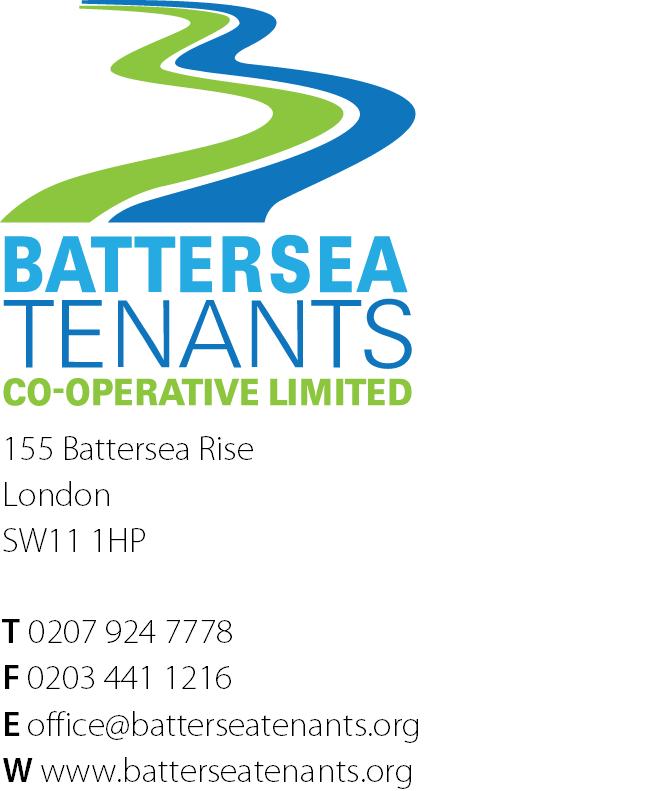 Minutes for BTC Annual General Meeting3	Minutes and Matters Arising3.1	Minutes of previous meetingRB stated that bank balance sheets should be circulated at the AGM.A question arose regarding ethical banking. KK stated that it will be addressed in AOB.MW was present at the last AGM but was omitted from the list of attendees. In addition, it should have been documented that he is a member of the Management, Maintenance, and Membership and Allocations Committees. The Chair will amend and initial.The minutes for the last AGM were proposed by LH, seconded by AF 10 in favour, 1 abstention and 0 against.4	Approval of Audited Accounts to 31st March 2022Treasurer:Audited accounts and income and expenditure statements were circulated. The Co-op has a surplus in excess of £175,220. Broadly speaking, BTC is in a healthy financial position. However, the organisation must remain cautious in the light of the current economic climate.The accounts were unanimously approved. Proposed my MF, seconded by RB.  5	Annual ReportThe annual Report will be circulated to members. The Chair and KK summarised the report. MF spoke about ethical banking. BTC banks with HSBC because it is the nearest bank to the office. He explained that using a single bank can pose a risk as only a maximum of £85,000 is guaranteed should a bank become insolvent. Furthermore, BTC should explore better rates for savings and perhaps research Ecology or Starlin as a second bank.HSBC interest rates are low whilst their loans and repayments are very high. MF proposed that BTC pay off the debt to HSBC using the reserve. RB cautioned against being too averse to being in debt but did agree that the interest rate was too high. KK added that BTC would like to raise the number of properties from sixty-six. A long-term plan was suggested by RB. 6	Policy MattersNone7	Nominations of Management Committee Member and Volunteers for the Sub-CommitteesKK and TS will create some literature regarding the roles and responsibilities of the various committees for new BTC members.	7.1	Officers Secretary	Tracey FaganTreasurer	Merlin FulcherChair 		Rory Cargill	7.2	Management CommitteeMerlin Fulcher		Danny Cooke		Lorraine HaywardRichard Bell		Julia Fulcher		Alastair FraserRory Cargill		Tracey Fagan		Mark WatsonAdrian Porter		Daniel Studholme	Kirsty Porter	7.3	Maintenance Committee	Merlin Fulcher		Danny Cooke		Richard Bell	Lorraine Hayward	Ramsey Quaynor	Mark Watson	Adrian Porter		Chloe Porter	7.4	Membership and Allocations Committee	Danny Cooke		Julia Fulcher		Mark Watson	Alastair Fraser		Lena Clohssy		Kirsty Porter	7.5	Complaints Committee	Emily Sampson 		Richard Bell		Bernadette Armstrong	Julia Fulcher		Tracey Fagan8	Election of the Management Committee and approval of the members of the Sub-Committees	8.1	MF proposed approval of the Management Committee; seconded by RC. All present were in favour.8.2	RC proposed approval of the Maintenance Committee; MW seconded the proposal. Unanimous decision. 8.3	LH proposed and MW seconded approval of the Membership and Allocations committee. All attendees were in favour.8.4	Approval of the members of the Complaints Committee was proposed by RB; seconded by MW. The meeting agreed unanimously.9	Election of Auditor, Accountant, Solicitor and BankThese are to remain the same.Proposed by TF; seconded by RB and the meeting agreed unanimously.10	Election of Managing AgentTreetop is currently the managing agent for BTC. AF proposed Treetop to continue as the agent. This was seconded by RB and the meeting agreed unanimously.11	Any Other BusinessAlthough initially ethical banking was to be discussed within this item, it was discussed in item 5 the Annual Report.Meeting InformationMeeting InformationMeeting InformationMeeting InformationDate8th December 2022Commenced7.30pmLocation155 Battersea Rise SW11 1HPAdjourned8.30pmChairRory CargillSecretaryTracey FaganList of AttendeesApologiesRichard Bell (RB), Rory Cargill, Lorraine Hayward (LH), Alistair Fraser (AF), Merlin Fulcher (MF) Treasurer, Tracey Fagan (TF), Pauline Lynch (PL), Ramsey Quaynor (RQ), Bernadette Armstrong (BA), Mark Watson (MW), Tracy Savin (TS) Assistant Manager, Klidzia (KK) ManagerAttending online:Chloe Porter (CL), Julia Fulcher (JF)Danny Cooke, Daniel Studholme, James Studholme, Lena Clohssy, Heather Gurney, Carole Barnett, Aurelie StudholmeApproval of MinutesApproval of MinutesApproval of MinutesMember’s position:Signature:Date: